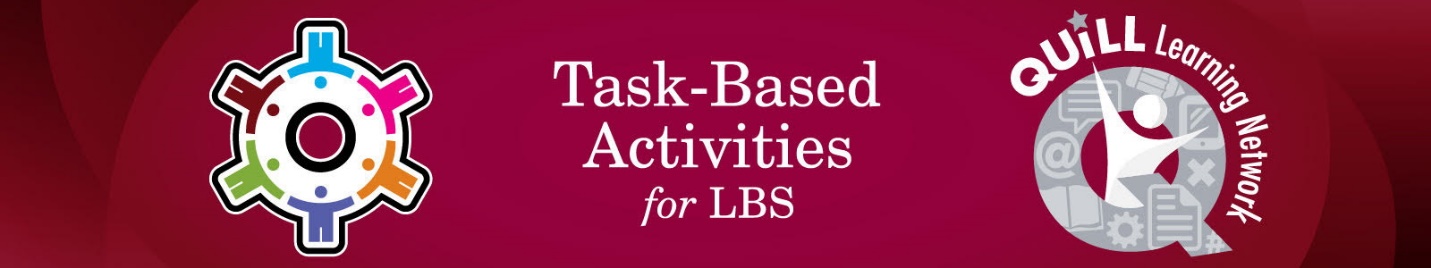 QUILL Project - Teaching to Build Tasks 2014 - Updated 2023 as part of CLO’s Skills for Success initiativeTask Title: Find information about Financial Support for ApprenticesOALCF Cover Sheet – Practitioner CopyLearner Name:Date Started (m/d/yyyy):Date Completed (m/d/yyyy):Successful Completion:  Yes  	No  Task Description: Read, locate, connect and interpret specific information from a simple documentCompetency: A: Find and Use InformationTask Groups: A1: Read continuous text, A2: Scan and locate specific information, and interpret brief textLevel Indicators:A1.1:  Read brief texts to locate specific detailsA1.2:  Read texts to locate and connect ideas and informationPerformance Descriptors: See chart on last pageFinancial Supports for Apprentices Support from the Ontario governmentThe Ontario government provides financial support to apprentices through the Ministry of Labour, Immigration, Training and Skills Development (MLITSD). During your time working and studying, you can get money:to help you buy tools you need for your tradeonce you complete your apprenticeship and receive your certificateif you are studying full-timeif you have a disabilityHere are four financial supports available to apprentices.1. Tools grantA non-repayable tools grant is available for apprentices. As an apprentice, this grant will help you pay for tools and equipment for your trade. The amount of the grant depends on the type of trade you’re apprenticing in. You can get up to:$1,000 for motive trades$600 for construction trades$600 for industrial trades$400 for service tradesEligibilityTo qualify for the grant, you must have:completed, or been exempted from, level one in-class training, on or after April 1, 2020a registered training agreementbeen registered as an apprentice for at least 12 monthsHow to applyMLITSD will send an email with an application link to all apprentices who are eligible to apply for this provincial grant. You can also apply online if you think you qualify for the grant. For any questions about the Tools Grant, please contact Employment Ontario.2. Apprentice Development BenefitThe Apprentice Development Benefit provides financial assistance for apprentices while they are attending full-time, in-class training. These costs can include:basic living expensesdependent carecommuting and travelexpenses for living away from homespecial assistance for persons with disabilitiesEligibilityTo qualify for the benefit, you must have:attended class on a full-time basisregistered as an apprentice with the Ministry of Labour, Immigration, Training and Skills Development (MLITSD)How to applyWhen you begin your in-class training, you will be provided with an application package that includes instructions about how to apply, and the application form. If you have started your in-class training and did not receive the package, please contact your local Employment Ontario apprenticeship office to speak with an Employment Training Consultant.3. Apprenticeship Completion BonusThis $2,000 taxable cash grant is available to those who are out of high school and have completed their training in a non-Red Seal trade.EligibilityTo qualify, you must have:gotten your Certificate of Apprenticeship in a trade that either:does not have a Certificate of Qualification exam, orhas only a provincial (non-Red Seal) Certificate of Qualification exambeen issued a Certificate of Apprenticeship or Certificate of Qualification no more than 180 days prior to the date you are applying.How to applyYou can apply for the bonus year-round. MLITSD will send you an application when you are eligible to apply for this provincial bonus. For more information, contact your local apprenticeship office.4. Support for apprentices with disabilitiesThis program is offered through Ontario’s 24 Colleges of Applied Arts and Technology to help people with disabilities participate in:apprenticeship programspre-apprenticeship programsOntario Youth Apprenticeship ProgramsThe program is used for accommodation and accessibility needs of apprentices with disabilities attending colleges across Ontario and aims to:improve access for apprentices with disabilitiesensure apprentices with disabilities receive individualized services and have access to tools and technologies, such as interpreters, note-takers, offices for apprentices with disabilities, transcription of educational materialshelp apprentices with disabilities make a successful transition to postsecondary education and employmentEligibilityTo be eligible, apprentices (part time or full time) seeking assistance must contact the office that provides services for students with disabilities at their local college offering their training. Disability eligibility is defined by the Ontario Human Rights Commission’s Policy and Guidelines on Disability and the Duty to Accommodate (2001) and Guidelines on Accessible Education (2004), which are permanent or temporary in nature.How to applyThis funding is provided directly to college training delivery agents. Please reach out to the office at your college that provides services to students with disabilities for information on supports that may be available as part of your training.Learner Information and Work SheetThe Government of Ontario website can provide information on apprenticeship. The document in this task set shares some of the information on apprenticeship found there. Read “Financial Supports for Apprentices” and complete the tasks below.
Task 1: The Government of Ontario offers four (4) types of apprenticeship grants. Circle or highlight all four of them on the “Financial Supports for Apprentices” article. If you are doing this activity online, write the four types of grants below.Answer:Task 2: What is the maximum amount of a tool grant for an apprentice in the motive trades?Answer:Task 3: Find the name of the Ontario Government benefit apprentices can apply for while they are attending full-time, in-class training. Write it below.Answer:Task 4: How much is the taxable cash grant available to those who are out of high school and have completed their training in a non-Red Seal trade?Answer:Task 5: Who should an apprentice with disabilities reach out to for information about supports that may be available to them?Answer:AnswersTask 1: The Government of Ontario offers four (4)  types of apprenticeship grants. Circle or highlight all four of them on the “Financial Supports for Apprentices” article. If you are doing this activity online, write the four types of grants below.Learners will circle Tools grant, Apprentice Development Benefit, Apprenticeship Completion Bonus and Support for apprentices with disabilities Task 2: What is the maximum amount of a tool grant for an apprentice in the motive trades?$1.000Task 3: Find the name of the Ontario Government benefit apprentices can apply for while they are attending full-time, in-class training. Write it below.Apprentice Development Benefit Task 4: How much is the taxable cash grant available to those who are out of high school and have completed their training in a non-Red Seal trade?$2,000Task 5: Who should an apprentice with disabilities reach out to for information about supports that may be available to them?The office at their college that provides services to students with disabilities.Performance DescriptorsThis task: Was successfully completed        Needs to be tried again  Learner Comments:Instructor (print):					Learner (print):Goal Path:EmploymentApprenticeshipSecondary SchoolPost SecondaryIndependenceEmbedded Skills for Success:DigitalAdaptabilityNumeracyCollaborationProblem SolvingCommunicationReadingCreativity and InnovationWritingLevelsPerformance DescriptorsNeeds WorkCompletes task with support from practitionerCompletes task independentlyA1.1Reads short texts to locate a single piece of informationA1.1Decodes words and makes meaning of sentences in a single textA1.1Follow simple, straightforward instructional textsA1.2Scans text to locate informationA1.2Locates multiple pieces of information in simple textsA1.2Makes low-level inferencesA1.2Obtains information from detailed reading